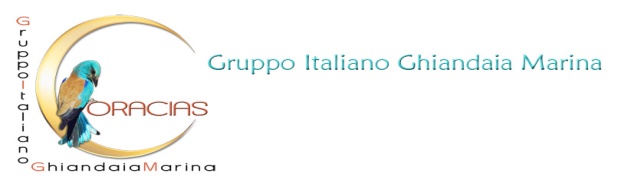 Scheda di rilevamento sito n.:Scheda di rilevamento sito n.:Scheda di rilevamento sito n.:Scheda di rilevamento sito n.:Scheda di rilevamento sito n.:Scheda di rilevamento sito n.:Scheda di rilevamento sito n.:Scheda di rilevamento sito n.:Scheda di rilevamento sito n.:Scheda di rilevamento sito n.:Se sito coloniale, dettagli come scheda n.:Se sito coloniale, dettagli come scheda n.:Se sito coloniale, dettagli come scheda n.:Se sito coloniale, dettagli come scheda n.:Se sito coloniale, dettagli come scheda n.:Se sito coloniale, dettagli come scheda n.:Se sito coloniale, dettagli come scheda n.:Se sito coloniale, dettagli come scheda n.:Se sito coloniale, dettagli come scheda n.:Se sito coloniale, dettagli come scheda n.:Data del rilevamento:Data del rilevamento:Data del rilevamento:Data del rilevamento:Data del rilevamento:Data del rilevamento:Data del rilevamento:Data del rilevamento:Data del rilevamento:Data del rilevamento:Compilatore/i:Compilatore/i:Compilatore/i:Compilatore/i:Compilatore/i:Compilatore/i:Compilatore/i:Compilatore/i:Compilatore/i:Compilatore/i:Compilatore/i:Compilatore/i:Compilatore/i:Compilatore/i:Compilatore/i:Compilatore/i:Località:Località:Località:Località:Località:Località:Comune:Comune:Comune:Comune:Comune:Comune:Comune:Prov.:Prov.:Prov.:Coord. geogr. (WGS84, gradi decimali: N00.00000° E00.00000°)Coord. geogr. (WGS84, gradi decimali: N00.00000° E00.00000°)Coord. geogr. (WGS84, gradi decimali: N00.00000° E00.00000°)Coord. geogr. (WGS84, gradi decimali: N00.00000° E00.00000°)Coord. geogr. (WGS84, gradi decimali: N00.00000° E00.00000°)Coord. geogr. (WGS84, gradi decimali: N00.00000° E00.00000°)Coord. geogr. (WGS84, gradi decimali: N00.00000° E00.00000°)Coord. geogr. (WGS84, gradi decimali: N00.00000° E00.00000°)Coord. geogr. (WGS84, gradi decimali: N00.00000° E00.00000°)NNNEEEEFuso (barrare): 32/33Fuso (barrare): 32/33Altitudine:Altitudine:Altitudine:Altitudine:Cod. SIC/ZPS (ev.):Cod. SIC/ZPS (ev.):Cod. SIC/ZPS (ev.):Cod. SIC/ZPS (ev.):Cod. SIC/ZPS (ev.):Cod. SIC/ZPS (ev.):Cod. SIC/ZPS (ev.):Cod. SIC/ZPS (ev.):Cod. SIC/ZPS (ev.):Cod. SIC/ZPS (ev.):Riproduzione:
(barrare)Riproduzione:
(barrare)eventualeeventualeprobabileprobabileprobabileprobabilecertocertonido abbandonato (specifica motivo):nido abbandonato (specifica motivo):nido abbandonato (specifica motivo):nido abbandonato (specifica motivo):nido abbandonato (specifica motivo):nido abbandonato (specifica motivo):Se colonia interspecifico, specifica specie:Se colonia interspecifico, specifica specie:Se colonia interspecifico, specifica specie:Se colonia interspecifico, specifica specie:Se colonia interspecifico, specifica specie:Se colonia interspecifico, specifica specie:Se colonia interspecifico, specifica specie:Se colonia interspecifico, specifica specie:Se colonia interspecifico, specifica specie:Se colonia interspecifico, specifica specie:Se colonia interspecifico, specifica specie:Se colonia interspecifico, specifica specie:Se colonia interspecifico, specifica specie:Se colonia interspecifico, specifica specie:Se colonia interspecifico, specifica specie:Se colonia interspecifico, specifica specie:Tipologie ambientale predominanti all’intorno di 200 m dal nido (barrare)Tipologie ambientale predominanti all’intorno di 200 m dal nido (barrare)Tipologie ambientale predominanti all’intorno di 200 m dal nido (barrare)Tipologie ambientale predominanti all’intorno di 200 m dal nido (barrare)Tipologie ambientale predominanti all’intorno di 200 m dal nido (barrare)Tipologie ambientale predominanti all’intorno di 200 m dal nido (barrare)Tipologie ambientale predominanti all’intorno di 200 m dal nido (barrare)Tipologie ambientale predominanti all’intorno di 200 m dal nido (barrare)Tipologie ambientale predominanti all’intorno di 200 m dal nido (barrare)Tipologie ambientale predominanti all’intorno di 200 m dal nido (barrare)Tipologie ambientale predominanti all’intorno di 200 m dal nido (barrare)Tipologie ambientale predominanti all’intorno di 200 m dal nido (barrare)Tipologie ambientale predominanti all’intorno di 200 m dal nido (barrare)Tipologie ambientale predominanti all’intorno di 200 m dal nido (barrare)Tipologie ambientale predominanti all’intorno di 200 m dal nido (barrare)Tipologie ambientale predominanti all’intorno di 200 m dal nido (barrare)pascoli 
PAScoltivi 
COLcoltivi 
COLfrutteti 
FRUfrutteti 
FRUfrutteti 
FRUbosco conifere BSCbosco conifere BSCbosco conifere BSCeucalipteti
EUCeucalipteti
EUCgarighe 
GARgarighe 
GARincolto 
INCincolto 
INCincolto 
INCmosaici agrari MAGoliveti 
OLIoliveti 
OLIvigneti 
VGNvigneti 
VGNvigneti 
VGNbosco latifoglie BSLbosco latifoglie BSLbosco latifoglie BSLveg. ripar. VRPveg. ripar. VRPmacchia 
MACmacchia 
MACaltro 
ALTaltro 
ALTaltro 
ALTCollocazione/struttura del nido:Collocazione/struttura del nido:Collocazione/struttura del nido:Collocazione/struttura del nido:Collocazione/struttura del nido:Collocazione/struttura del nido:Collocazione/struttura del nido:Collocazione/struttura del nido:Collocazione/struttura del nido:Collocazione/struttura del nido:Collocazione/struttura del nido:Collocazione/struttura del nido:Collocazione/struttura del nido:Collocazione/struttura del nido:Collocazione/struttura del nido:Collocazione/struttura del nido:albero ALalbero ALalbero ALponte POponte POponte POponte POponte POponte POaltezza nido da terra (m):altezza nido da terra (m):altezza nido da terra (m):altezza nido da terra (m):altezza nido da terra (m):altezza nido da terra (m):altezza nido da terra (m):edificio EDedificio EDedificio EDrudere RDrudere RDrudere RDrudere RDrudere RDrudere RDaltezza totale della struttura (m):altezza totale della struttura (m):altezza totale della struttura (m):altezza totale della struttura (m):altezza totale della struttura (m):altezza totale della struttura (m):altezza totale della struttura (m):buco su traliccio TBbuco su traliccio TBbuco su traliccio TBviadotto VDviadotto VDviadotto VDviadotto VDviadotto VDviadotto VDesposizione:esposizione:esposizione:esposizione:esposizione:esposizione:esposizione:cassetta trasf. elett. TEcassetta trasf. elett. TEcassetta trasf. elett. TEscarpata SCscarpata SCscarpata SCscarpata SCscarpata SCscarpata SCdistanza formazioni forestali (m):distanza formazioni forestali (m):distanza formazioni forestali (m):distanza formazioni forestali (m):distanza formazioni forestali (m):distanza formazioni forestali (m):distanza formazioni forestali (m):cava CAcava CAcava CAfienile FNfienile FNfienile FNfienile FNfienile FNfienile FNdistanza dall’acqua (m):distanza dall’acqua (m):distanza dall’acqua (m):distanza dall’acqua (m):distanza dall’acqua (m):distanza dall’acqua (m):distanza dall’acqua (m):altro AL (specificare):altro AL (specificare):altro AL (specificare):altro AL (specificare):altro AL (specificare):altro AL (specificare):altro AL (specificare):altro AL (specificare):altro AL (specificare):tipologia di risorsa acqua:tipologia di risorsa acqua:tipologia di risorsa acqua:tipologia di risorsa acqua:tipologia di risorsa acqua:tipologia di risorsa acqua:tipologia di risorsa acqua:MinacceMinacceMinacceMinacceMinacceMinacceMinacceMinacceMinacceMinacceMinacceMinacceMinacceMinacceMinacceMinaccecat.cat.dist. m.cat.dist. m.elettrodotti media/alta tensione EMAelettrodotti media/alta tensione EMAelettrodotti media/alta tensione EMAelettrodotti media/alta tensione EMAelettrodotti media/alta tensione EMAimpianti eolici EOLimpianti eolici EOLimpianti eolici EOLimpianti eolici EOLimpianti eolici EOLimpianti eolici EOLaltri cavi aerei CAValtri cavi aerei CAValtri cavi aerei CAValtri cavi aerei CAValtri cavi aerei CAVimpianti fotovoltaici FOTimpianti fotovoltaici FOTimpianti fotovoltaici FOTimpianti fotovoltaici FOTimpianti fotovoltaici FOTimpianti fotovoltaici FOTstrade a scorrimento veloce SSVstrade a scorrimento veloce SSVstrade a scorrimento veloce SSVstrade a scorrimento veloce SSVstrade a scorrimento veloce SSVdisturbo da presenza umana DUMdisturbo da presenza umana DUMdisturbo da presenza umana DUMdisturbo da presenza umana DUMdisturbo da presenza umana DUMdisturbo da presenza umana DUMbracconaggio BRAbracconaggio BRAbracconaggio BRAbracconaggio BRAbracconaggio BRAuso di pesticidi PESuso di pesticidi PESuso di pesticidi PESuso di pesticidi PESuso di pesticidi PESuso di pesticidi PESpredatori naturali PRNpredatori naturali PRNpredatori naturali PRNpredatori naturali PRNpredatori naturali PRNtaglio vegetazione ripariale alto fusto TVRtaglio vegetazione ripariale alto fusto TVRtaglio vegetazione ripariale alto fusto TVRtaglio vegetazione ripariale alto fusto TVRtaglio vegetazione ripariale alto fusto TVRtaglio vegetazione ripariale alto fusto TVRincremento di monocolture MNIincremento di monocolture MNIincremento di monocolture MNIincremento di monocolture MNIincremento di monocolture MNIintensificazione pratiche agricole IPAintensificazione pratiche agricole IPAintensificazione pratiche agricole IPAintensificazione pratiche agricole IPAintensificazione pratiche agricole IPAintensificazione pratiche agricole IPArimboschimenti RIMrimboschimenti RIMrimboschimenti RIMrimboschimenti RIMrimboschimenti RIMtaglio/morte naturale vecchi alberi TAVtaglio/morte naturale vecchi alberi TAVtaglio/morte naturale vecchi alberi TAVtaglio/morte naturale vecchi alberi TAVtaglio/morte naturale vecchi alberi TAVtaglio/morte naturale vecchi alberi TAVurbanizzazione URBurbanizzazione URBurbanizzazione URBurbanizzazione URBurbanizzazione URBdemolizione di vecchi edifici DEDdemolizione di vecchi edifici DEDdemolizione di vecchi edifici DEDdemolizione di vecchi edifici DEDdemolizione di vecchi edifici DEDdemolizione di vecchi edifici DEDdistruzione di pareti sabbiosi DPSdistruzione di pareti sabbiosi DPSdistruzione di pareti sabbiosi DPSdistruzione di pareti sabbiosi DPSdistruzione di pareti sabbiosi DPSmodifiche uso del suolo MUSmodifiche uso del suolo MUSmodifiche uso del suolo MUSmodifiche uso del suolo MUSmodifiche uso del suolo MUSmodifiche uso del suolo MUSriduzione di prati-pascoli RPPriduzione di prati-pascoli RPPriduzione di prati-pascoli RPPriduzione di prati-pascoli RPPriduzione di prati-pascoli RPPcompetizione con altre specie CAScompetizione con altre specie CAScompetizione con altre specie CAScompetizione con altre specie CAScompetizione con altre specie CAScompetizione con altre specie CASdiminuzione eterogeneità ambientale DEAdiminuzione eterogeneità ambientale DEAdiminuzione eterogeneità ambientale DEAdiminuzione eterogeneità ambientale DEAdiminuzione eterogeneità ambientale DEAaltro (specifica)altro (specifica)altro (specifica)altro (specifica)altro (specifica)altro (specifica)Note:Note:Note:Note:Note:Note:Note:Note:Note:Note:Note:Note:Note:Note:Note:Note: